Winter Edition 2019Take everyday preventive actions to stop the spread of 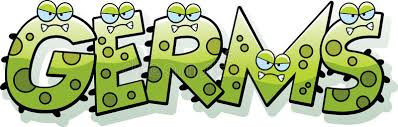 -Try to avoid close contact with sick people.-While sick, limit contact with others as much as possible to keep from infecting them.-Cover your nose and mouth with a tissue when you cough or sneeze. After using a tissue, throw it in the trash and wash your hands.-Wash your hands often with soap and water. If soap and water are not available, use an alcohol-based hand rub.-Avoid touching your eyes, nose and mouth. Germs spread this way.-Clean and disinfect surfaces and objects that may be contaminated with germs (door handles, toilet handles, sink faucets, remote controls, etc.).________________________________________________________________HEAD LICE DO NOT HIBERNATE!	How are head lice spread?		 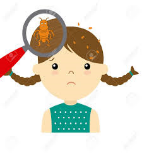 •   Head lice move by crawling and cannot jump or fly •   Head lice are mostly spread by direct head-to-head contact—for example, during play at home or school, sleepovers, sports activities, or camp •   It is possible to spread head lice by contact with items that have been in contact with a person with head lice, such as clothing (for example, hats, scarves, or coats) or other personal items (such as combs, brushes, or towels)________________________________________________________________Hypothermia/Frostbite When it is cold outside, remember to set a reasonable time limit on outdoor play and have children come inside periodically to warm up. Dressing in layers is best. Casey Brawner, RN – Coordinated School Health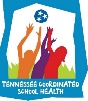 